ProjektsInformatīvais ziņojums“Par valsts līdzdalības saglabāšanu sabiedrības ar ierobežotu atbildību “Latvijas nacionālais metroloģijas centrs””1. IevadsPubliskas personas kapitāla daļu un kapitālsabiedrību pārvaldības likuma (turpmāk – Kapitālsabiedrību pārvaldības likums) 7.pants nosaka, ka publiskai personai ir pienākums ne retāk kā reizi piecos gados pārvērtēt katru tās tiešo līdzdalību kapitālsabiedrībā un atbilstību Kapitālsabiedrību pārvaldības likuma 4.panta nosacījumiem, ja likumā nav noteikts, ka attiecīgās kapitālsabiedrības kapitāla daļas vai akcijas nav atsavināmas. Lēmumu par publiskas personas līdzdalības saglabāšanu kapitālsabiedrībā pieņem attiecīgās publiskās personas augstākā lēmējinstitūcija, nosakot arī valsts līdzdalības vispārējo stratēģisko mērķi.	Ņemot vērā minēto, šajā informatīvajā ziņojumā ir izvērtēta valsts līdzdalības sabiedrībā ar ierobežotu atbildību “Latvijas nacionālais metroloģijas centrs” (turpmāk – LNMC) nepieciešamība, kā arī piedāvāts  valsts līdzdalības vispārējais stratēģiskais mērķis. 2. LNMC darbības aprakstsLNMC ir valsts kapitālsabiedrība, kuras 100 % kapitāla daļu turētājs ir Ekonomikas ministrija. LNMC ir reģistrēta komercreģistrā ar reģistrācijas numuru 40003435328, juridiskā adrese – K. Valdemāra iela 157, Rīga, LV-1013. LNMC reģistrētais pamatkapitāls ir 633 463 EUR. LNMC lielākā daļa struktūrvienību atrodas galvenajā ēkā Rīgā, un tās reģionālā nodaļa atrodas Daugavpilī, vienlaikus LNMC pārbaudes vietas ir Liepājā, Talsos un Valmierā.LNMC statūtos noteiktie sabiedrības komercdarbības veidi (NACE klasifikators):•	Tehniskā pārbaude un analīze (71.2);•	Iekārtu remonts (33.12);•	Zinātniskās pētniecības darbs (72);•	Citur neklasificēti profesionālie, zinātniskie un profesionālie pakalpojumi (74.9).LNMC pamatdarbības veids ir metroloģisko pakalpojumu sniegšana, un tā komercdarbība ir saistīta ar verifikācijas, kalibrēšanas, testēšanas un sertifikācijas pakalpojumu sniegšanu atbilstoši normatīvo aktu prasībām. LNMC darbības jomas ietver metroloģisko pakalpojumu sniegšanu šādās pakalpojuma grupās:valsts metroloģiskajai kontrolei pakļauto mērīšanas līdzekļu verificēšana un kalibrēšana;mērīšanas līdzekļu kalibrēšana un elektropreču testēšana;elektropreču sertificēšana.Lai nodrošinātu iepriekš minētos metroloģiskos pakalpojumus atbilstošā kvalitātē, LNMC ir ieviesta, akreditēta un sekmīgi uzturēta kvalitātes vadības sistēma atbilstoši šādu standartu prasībām:LVS EN ISO/IEC 17025:2017 “Testēšanas un kalibrēšanas laboratoriju kompetences vispārīgās prasības”;LVS EN ISO/IEC 17020:2012 “Atbilstības novērtēšana. Prasības dažāda veida institūcijām, kas veic inspekciju”;LVS EN ISO/IEC 17065:2013 “Atbilstības novērtēšana. Prasības institūcijām, kas sertificē produktus, procesus un pakalpojumus”.LNMC ar 2016.gada 1.janvāri ir deleģēts pildīt Nacionālās metroloģijas institūcijas funkcijas un uzdevumus, kas izriet no likuma “Par mērījumu vienotību” 14.panta trešās daļas un tos saskaņā ar Ministru kabineta 2014.gada 7.janvāra noteikumiem Nr.3 “Noteikumi par nacionālo metroloģijas institūciju” veic LNMC struktūrvienība “Metroloģijas birojs” (turpmāk – Metroloģijas birojs). Valsts pārvaldes uzdevums par nacionālo metroloģijas institūciju LNMC deleģēts ar mērķi nodrošināt nacionālo mērvienību etalonu un to uzturēšanas iekārtu vienotu (nedalāmu) pieejamību pilnvērtīgai valsts pārvaldes uzdevuma izpildei attiecībā uz fizikālo lielumu mērvienību etalonu bāzes uzturēšanas un mērvienību reproducēšanas nodrošināšanu.Līdz ar to, LNMC darbība kopējā Latvijas metroloģijas sistēmā ir apskatāma no šādiem 2 aspektiem: LNMC ir metroloģisko pakalpojumu sniedzējs, kas ievērojot Valsts pārvaldes iekārtas likuma 88. panta pirmās daļas 1. punktu nodrošina sabiedrībai un tautsaimniecībai nepieciešamos augstas precizitātes metroloģiskos pakalpojumus, tādējādi novēršot tirgus nepilnību. LNMC komercdarbība šobrīd netiek finansiāli atbalstīta no valsts puses.LNMC struktūrvienība Metroloģijas birojs pilda valsts pārvaldes deleģēto uzdevumu - veikt nacionālās metroloģijas institūcijas funkcijas un uzdevumus. Metroloģijas birojam nacionālās metroloģijas institūcijas darbības nodrošināšanai tiek piešķirts valsts budžeta finansējums.Metroloģijas birojam likuma “Par mērījumu vienotību” 14.panta trešās daļā deleģētās funkcijas:nodrošināt fizikālo lielumu mērvienību etalonu bāzi un mērvienību reproducēšanu;apstiprināt nacionālos mērīšanas līdzekļu tipus un reģistrēt tos valsts mērīšanas līdzekļu reģistrā;veikt valsts metroloģiskajai kontrolei pakļauto mērīšanas līdzekļu atbilstības novērtēšanas procedūras;sniegt kalibrēšanas pakalpojumus;sadarboties ar citu valstu metroloģijas organizācijām;iesaistīties starptautisko metroloģijas organizāciju darbā.LNMC ar Ministru kabineta 2016. gada 13. jūlija rīkojumu Nr. 387 “Par sabiedrības ar ierobežotu atbildību “Latvijas Nacionālais metroloģijas centrs” vispārējo stratēģisko mērķi” un pamatojoties uz Publiskas personas kapitāla daļu un kapitālsabiedrību pārvaldības likuma 4. panta pirmo daļu un 7. pantu ir noteikts šāds stratēģiskais mērķis - veikt uzticamus un augstas precizitātes mērījumus, nodrošināt sabiedrībai nepieciešamos metroloģiskos pakalpojumus, galvenokārt darbojoties tirgus segmentos, kuros ir nepietiekama konkurence vai citi tirgus dalībnieki pakalpojumus nesniedz.3. Metroloģijas pakalpojumi un to sniedzējiMetroloģijas pakalpojumu sniegšanas nepieciešamība pirmkārt izriet no tā vai attiecīgais mērīšanas līdzeklis pakļaujas reglamentētajai metroloģijas jomai vai nereglamentētajai metroloģijas jomai. Reglamentētā metroloģijas joma ir metroloģijas joma, kas ietver prasības un normas, kuras atbilstoši starptautiski pieņemtai kārtībai nosaka un kontrolē valsts. Otrkārt, neatkarīgi no tā vai mērīšanas līdzeklis ir ārpus reglamentētās metroloģijas jomas, mērīšanas līdzekļa lietotājam ir būtiski, ka tas nodrošina augstu precizitāti un ticamību, kas garantētu nepieciešamo kvalitāti produkta ražošanas procesā.Metroloģiskās prasības valsts metroloģiskajai kontrolei pakļautajiem mērīšanas līdzekļiem un to metroloģiskās kontroles kārtību nosaka Ministru kabinets ar Ministru kabineta noteikumiem. Valsts metroloģiskajai kontrolei pakļauto mērīšanas līdzekļu atbilstības novērtēšanas darbības ir tiesīgas veikt nacionālajā akreditācijas institūcijā akreditētas atbilstības novērtēšanas institūcijas (inspicēšanas institūcijas, laboratorijas). Tātad, metroloģijas pakalpojumu tirgus balstās uz brīvas konkurences apstākļiem un sniegt metroloģijas pakalpojumus ir tiesīga sniegt ikviena Ministru kabineta noteiktajā kārtībā reglamentētajā sfērā akreditēta atbilstības novērtēšanas institūcija. Vienlaikus gadījumos, kad metroloģijas pakalpojumu tirgū ir jomas vai atsevišķi mērījumu veidi, kur nav neviens tirgus dalībnieks – metroloģijas pakalpojumu sniedzējs, lai nodrošinātu tautsaimniecības vajadzības pēc attiecīgiem metroloģijas pakalpojumiem ir nepieciešama valsts līdzdalība metroloģijas pakalpojumu tirgū.Mērīšanas līdzekļu verificēšanaAtbilstoši Ministru kabineta 2007.gada 9.janvāra noteikumiem Nr.40 “Noteikumi par valsts metroloģiskajai kontrolei pakļauto mērīšanas līdzekļu sarakstu” valsts metroloģiskajai kontrolei pakļauti ir šādi mērīšanas līdzekļi:Pēc Ekonomikas ministrijas rīcībā esošajiem mērīšanas līdzekļu verifikācijas datiem no valsts metroloģiskās uzraudzības, ko veic Patērētāju tiesību aizsardzības centrs, ir secināms, ka ik gadu tiek verificēti aptuveni 400 tūkstoši mērīšanas līdzekļu, kas ir pakļauti valsts metroloģiskajai kontrolei. Izvērtējot 2019.gada rezultātus secināms, ka ūdens patēriņa skaitītāji (69.75%), manometri (12.72%), neautomātiskie svari (4.8%), siltumenerģijas skaitītāji (4.4%) un elektroenerģijas skaitītāji (2.6%) sastāda lielāko apjomu no kopējā valsts metroloģiskai kontrolei pakļautā mērīšanas līdzekļu skaita.Mērīšanas līdzekļu kalibrēšanaAtbilstoši Ministru kabineta 2008.gada 25.augusta noteikumiem Nr.693 “Noteikumi par mērīšanas līdzekļu kalibrēšanu” ir noteikts valsts metroloģiskai kontrolei pakļauto kalibrējamo mērīšanas līdzekļu saraksts:4. LNMC sniegtie metroloģijas pakalpojumiKlientiPamatojoties uz LNMC tehnisko un profesionālo bāzi, tiek nodrošināti dažāda līmeņa metroloģijas pakalpojumi – sākot no komplicētu līdz vienkāršotu mērīšanas iekārtu kalibrēšanas pārbaudēm. LNMC šobrīd var nodrošināt aptuveni 600 dažāda rakstura mērīšanas līdzekļu pārbaudi, savukārt līdzīgas darbības uzņēmumi piedāvā ne vairāk kā 45% no LNMC sniegtā pakalpojuma klāsta.LNMC īsteno pakalpojumus 4 galvenajām mērķa grupām: pašvaldībām, privātpersonām, uzņēmumiem un citiem, nodrošinot elastīgus risinājumus un ievērojot pasūtītāja prasības un intereses. Privātajam sektoram paredzētais metroloģijas pakalpojums palīdz nodrošināt valsts konkurētspēju, atbalstot uzņēmumus visu veidu produktu un citu objektu kalibrēšanas, verifikācijas, parametru mērīšanas jomā ātras, uzticamas un pieejamas pakalpojumu jomās. Pakalpojumi tiek nodrošināti arī citiem metroloģijas pakalpojumu sniedzēju uzņēmumiem, kuru etaloniekārtas tiek kalibrētas LNMC.Kā vienus no LNMC lielākajiem klientiem, kuriem tiek sniegti pakalpojumi, var minēt uzņēmumus ar augstām prasībām pēc kvalitatīva un cenu ziņā samērojama pakalpojuma metroloģijas jomā, tādus kā - SIA “Neste Latvija”, SIA “Circle K latvia”,	SIA “Rimi Latvia”, AirBaltic, Valsts  Policija,  A/S “Conexus Baltic Grid” u.c. Esošais LNMC klientu loks ir samērā plašs un stabils, kuru pārsvarā veido vidējie un lielie uzņēmumi, kuriem būtiska ir pakalpojuma kvalitāte un samērīga cena. Klientu loka paplašināšanos nodrošina LNMC pieeja, kuru raksturo nepārtraukta savas darbības uzlabošana un pakalpojumu satura pilnveidošana, kā arī vēlme izzināt tirgus tendences un nodrošināt tirgus nepilnību mazināšanu tautsaimniecībai svarīgu metroloģijas pakalpojumu pieejamībai, izmantojot dažādus pakalpojuma izplatīšanas kanālus – gan virtuālos, gan klātienes (t.sk. pastu, tālruni, elektroniskos un plašsaziņas līdzekļus, globālās izplatīšanas sistēmas u.c.).LNMC metroloģijas pakalpojumu izvērtējums	LNMC kā valsts kapitālsabiedrībai netiek piešķirtas ekskluzīvas vai īpašas tiesības pakalpojumu sniegšanā, kā rezultātā LNMC iegūtu izņēmuma nosacījumus un rastos absolūtas konkurences apstākļu atšķirības no konkurentiem. LNMC darbojas brīvā un vienlīdzīgā uzņēmējdarbības vidē un konkurences apstākļos, nekavējot konkurenci, jo LNMC kā valsts kapitālsabiedrībai nav radītas priekšrocības attiecība pret privātiem komersantiem, kas darbojas konkurējošā tirgus segmentā.	 LNMC ir viena no Latvijā akreditētajām atbilstības novērtēšanas institūcijām, kas darbojas reglamentētās un nereglamentētās metroloģijas pakalpojumu jomā.LNMC ir uzskatāms par lielāko metroloģijas pakalpojumus sniedzēju Latvijā un tā tirgus daļa aizņem vairāk kā 1/3 no visa metroloģijas pakalpojumu  tirgus. Kā iepriekš minēts, tad LNMC pamatdarbības ietvaros sniedz šādus metroloģijas pakalpojumus - mērīšanas līdzekļu verificēšanu, kalibrēšanu, testēšanu un sertificēšanu. No LNMC sniegto pakalpojumu sadalījuma pa mērījumu veidiem 2019. gadā (1.attēls), ir redzams, ka lielāko daļu (76,12%) sastāda verificēšanas pakalpojumi, kas ietver gan pirmreizējo verificēšanu, gan atkārtoto verificēšanu. Savukārt, kalibrēšanas pakalpojumi sastāda 22.65% jeb vienu ceturto daļu no kopējiem LNMC sniegtajiem metroloģijas pakalpojumiem.	1.attēls: LNMC sniegto pakalpojumu sadalījums pa mērījumu veidiem 2019.g.  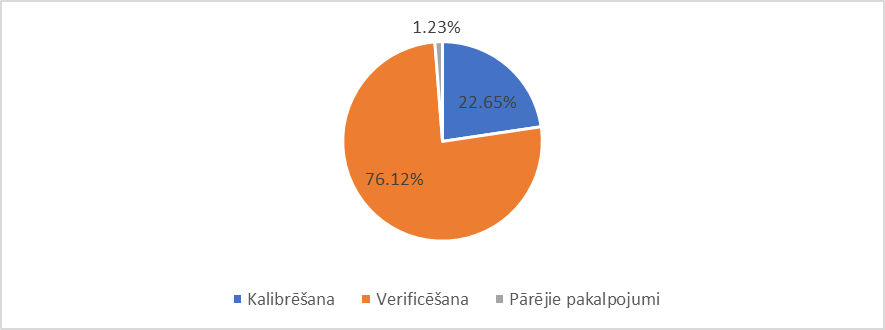 Pamatojoties uz Nacionālās akreditācijas institūcijas tīmekļa vietnē www.latak.gov.lv publiski pieejamo informāciju par akreditētām atbilstības novērtēšanas institūcijām metroloģijas jomā, LNMC ir veikusi metroloģijas jomā sniegto pakalpojumu izvērtējumu, lai noteiktu tirgus piedāvājuma piesātinātību un esošo metroloģijas pakalpojumu sniedzēju tirgus sadalījumu pa mērīšanas līdzekļu veidiem (detalizētāku metroloģijas pakalpojumu tirgus dalībnieku sadalījumu skatīt 1.pielikumā). No minētā izvērtējuma izriet, ka LNMC ir vienīgā institūcija, kas šobrīd nodrošina pilnīgi vai daļēji šādus pakalpojumus reglamentētajā metroloģijas sfērā:taksometru skaitītāju (daļēji), autotransporta izplūdes gāzes analizatoru, autotransporta līdzekļu ātruma kontroles mērierīču, tehnisko līdzekļu (foto iekārtas un video iekārtas), kuri paredzēti pārkāpumu fiksēšanai, neapturot transportlīdzekli, svaru I. klases, strāvmaiņu, elektroenerģijas skaitītāju verificēšanu;refraktometru, spektafotometru, fotoelektrokolorimetru, skaņas līmeņa mērītāju kalibrēšanu.Papildus reglamentētās metroloģijas pakalpojumu īstenošanai LNMC ir arī vadošais tirgus dalībnieks nereglamentētajā kalibrēšanas jomā, nodrošinot metroloģiskos pakalpojumus tajos segmentos, kuros ir pieprasījums, tomēr citi tirgus dalībnieki pakalpojumus nesniedz, kā arī nodrošinot augstas precizitātes mērījumus tajos segmentos, kuros nav piesātināta konkurence, kā piemēram:spiediena kalibratori, pH metri, līdzstrāvas potenciometri, strāvmaiņu un spriegummaiņu mērīšanas aparatūra, pretestības magazīna, līdzstrāvas tilti, kalibratori, luksmetri, kapacitātes mērītāji, mikrometri, bīdinstrumenti ārējiem un iekšējiem mērījumiem, mikrometriskās galviņas, indikatori, sieti, ultraskaņas biezummērītāji, garuma mēri, oscilogrāfi, spiedes testētājmašīnas, dinamometri un tenzodevēji.Neskatoties uz to, ka LNMC šobrīd ir lielākais metroloģijas pakalpojumus sniedzējs Latvijā, metroloģisko pakalpojumu tirgus nenodrošina pilnīgu sabiedrības interešu ievērošanu attiecībā uz mērījumu vienotību, proti, ir jomas, kurās metroloģiskos pakalpojumus sniedz tikai LNMC, kā arī jomas, kurās metroloģisko pakalpojumu piedāvājuma tirgus nav piesātināts – attiecīgās metroloģijas pakalpojumu jomās darbojas ne vairāk kā 3 komersanti.Tajā pašā laikā lielā metroloģijas pakalpojumu tirgus daļā – 48%, tirgus nav piesātināts, proti, attiecīgajās metroloģijas pakalpojumu tirgus jomās darbojas ne vairāk kā trīs komersanti, ieskaitot LNMC. Iepriekš minētā situācija ir izskaidrojama ar to, ka attiecīgajās metroloģijas pakalpojumu jomās pakalpojumu sniegšana ir nerentabla vai prasa lielus tehnoloģiskos un finansiālos ieguldījumus un ir salīdzinoši zems konkrēto pakalpojumu pieprasījums tirgū, tādēļ metroloģijas pakalpojumu tirgus dalībnieki nav gatavi dalībai šajās jomās.2.attēls. Verificēto mērīšanas līdzekļu procentuālais sadalījums pa inspicēšanas institūcijāmVienlaikus, analizējot mērīšanas līdzekļu verificēšanas pakalpojumu tirgu, ir secināms, ka LNMC verificēšanas apjoma īpatsvaram salīdzinot ar pārējām inspicēšanas institūcijām ir tendence samazināties - no 39 % uz 24%. Tas apliecina, ka verificēšanas pakalpojumu tirgus segments ir atvērts brīvai konkurencei un institūcijas var palielināt gan mērīšanas līdzekļu verifikācijas apjomu gada griezumā, gan paplašināt piedāvāto verificēšanas pakalpojumu klāstu. Lai gan konkurējošo komersantu akreditēto mērījumu skaits un sniegto pakalpojumu īpatsvars ir palielinājies pēdējo gadu laikā, taču analizējot metroloģijas pakalpojumu sniedzēju darbības jomas ir pamats secināt, ka tikai atsevišķās mērījumu jomās tirgu var uzskatīt par pietiekamu. Ja LNMC nodrošinātu tikai tos metroloģijas pakalpojumus, kurus nenodrošina citi tirgus dalībnieki, kā arī tos pakalpojumus, kur tirgus nav piesātināts, tad nepieciešamais finansējuma apmērs, lai nodrošinātu LNMC turpmāku darbību konkrētajos apstākļos sastādītu - 442 383 EUR (atbilstoši LNMC 2019.gada faktiskajiem finanšu datiem).Ekonomikas ministrijas ieskatā, par pietiekamu tirgus piedāvājumu varētu uzskatīt tādās pakalpojumu jomās kā ūdensskaitītāju, manometru, siltumskaitītāju un atsevišķās masas mērījumu verificēšana. Konkurentu sniegtie pakalpojumi galvenokārt ir orientēti uz šo pakalpojumu sniegšanu. Tomēr vienlaikus, lai nodrošinātu Latvijas tautsaimniecības pieprasījumam atbilstošu metroloģisko pakalpojumu pieejamību mērījumu veidos un to diapazonos, kuros to nenodrošina citi tirgus dalībnieki, ir jāņem vērā metroloģijas pakalpojumu sniedzēju ģeogrāfiskie un reģionālie apsvērumi. Kā piemēru var minēt LNMC reģionālo nodaļu Daugavpilī, kura nodrošina darba vietas augstas klases metroloģijas inženieriem, saglabājot iespēju saņemt pakalpojumu Latgales reģionā. Daugavpils nodaļas akreditētajā sfērā ir mērījumi, kuros nav augstas konkurences, bet pakalpojums ir pieprasīts un nodrošina uzņēmējiem (galvenokārt ražošanas uzņēmumiem) to saņemt operatīvi  reģionā, nepaaugstinot ražošanas izmaksas, kas būtu saistītas ar pakalpojuma saņemšanu ārpus reģiona.	Papildus norādāms, ka LNMC kopš 2019.gada 16.oktobra vairs neuztur savu kompetenci un akreditāciju atbilstoši standartam LVS EN ISO/IEC 17065:2013 “Atbilstības novērtēšana. Prasības institūcijām, kas sertificē produktus, procesus un pakalpojumus”, līdz ar to LNMC vairs nesniedz elektrisko un elektronisko iekārtu sertificēšanas pakalpojumus, kur nav saskatāma tirgus nepilnība un tirgus ir pietiekoši piesātināts ar brīvu konkurenci gan Latvijā, gan Eiropas Savienības un Ekonomikas zonas ietvaros.LNMC metroloģijas pakalpojumu cenu politikaLNMC pakalpojumu cenās tiek ņemtas vērā visas izmaksas un katram pakalpojuma veidam ir pašizmaksas aprēķins. LNMC sniedzot pakalpojumu konkurences apstākļos, nepiemēro pakalpojumu cenas zem tā pašizmaksas. Pakalpojumu cenas tiek izskatītas ar Valdes rīkojumu izveidotā komisijā.  Pēc komisijas slēdziena sniegto pakalpojumu cenas tiek iesniegtas apstiprināšanai valdē. LNMC pakalpojuma cenas ir augstākas nekā citiem līdzīga pakalpojuma sniedzējiem. Piedāvājot pakalpojumu un nosakot cenas klienta organizētajās publiska iepirkuma procedūrās, cenas tiek noteiktas atbilstoši iekšējo normatīvu prasībām un tās nav zemākas par LNMC noteikto pakalpojuma pašizmaksu. Lai uzvarētu klientu organizētajos iepirkumos, LNMC tāpat kā citi komersanti tirgū, savstarpēji godīgi konkurē, piedāvājot klientiem augstāku kvalitāti un plašāku pakalpojumu klāstu.Vienlaikus, ir pamats uzskatīt, ka darbības nosacījumi LNMC ir noteikti augstāki nekā citiem tirgus dalībniekiem, jo efektīvi ir jāsasniedz nospraustie darbības rādītāji, darbības nodrošināšanai nepieciešamos iepirkumus veicot ievērojot Publisko iepirkumu likuma normas. LNMC, lai veicinātu piegādātāju brīvu konkurenci un līdzekļu efektīvu izmantošanu, organizē atklātas iepirkumu procedūras.5. Konkurenti BaltijāBaltijas reģionā līmenī konkurenci LNMC un pārējiem metroloģijas pakalpojumu sniedzējiem konkurenci sastāda arī Igaunijas valsts uzņēmums “AS Metrosert” (https://metrosert.ee/) un Lietuvas valsts uzņēmums “SC Vilnius Metrology Center” (https://vmc.lt/). Minētie Igaunijas un Lietuvas valsts uzņēmumi nodrošina līdzvērtīgus metroloģijas pakalpojumus LNMC sniegtajiem metroloģijas pakalpojumiem, tai skaitā pakalpojumus, kas saistīti ar attiecīgo valstu metroloģisko kontroli.6. Konsultācijas ar kompetentajām institūcijām konkurences aizsardzības jomā un komersantus pārstāvošajām biedrībām vai nodibinājumiemInformatīvais ziņojums saskaņots ar Konkurences padomi (turpmāk – KP), kas ir kompetentā institūcija konkurences aizsardzības jomā. KP viedokli par valsts līdzdalības saglabāšanu LNMC ir sniegusi 2020.gada 9.oktobra atzinumā Nr.1.7-2/1079, kurā citstarp lūdza Ekonomikas ministriju papildināt iesniegto izvērtējumu ar informāciju par:1)	cik izmaksātu LNMC sniegtie pakalpojumi un cik liels būtu iztrūkstošā finansējuma apmērs, ja LNMC nodrošinātu tikai tos pakalpojumus, kurus nenodrošina citi tirgus dalībnieki, kas attiecīgi ļautu izvērtēt LNMC sniegto pakalpojumu, kurus sniedz arī privātie tirgus dalībnieki un attiecībā uz kuriem nav konstatējama tirgus nepilnība, sniegšanas pārtraukšanas ietekmi uz peļņu nenesošo pakalpojumu pieejamību;2)	konkurences neitralitātes risku izvērtējumu, kas ietvertu detalizētāku LNMC sniegto pakalpojumu cenu politikas izvērtējumu, lai novērstu risku, ka atsevišķiem pakalpojumiem, attiecībā uz kuriem pastāv konkurence, cenas varētu būt noteiktas neatbilstoši pakalpojuma izmaksām.KP, iepazīstoties ar 2020.gada 12.novembrī Valsts sekretāru sanāksmē izsludināto (protokols Nr.45, 6.§, VSS-971) informatīvā ziņojuma saturu, atzīst, ka informatīvajā ziņojumā ir ietvērusi KP lūgto informāciju, līdz ar to KP nav iebildumu pret tā tālāku virzību.Vienlaikus KP uzskata par nepieciešamu atgādināt, ka visiem LNMC saimnieciskās darbības veidiem ir jābūt atbilstošiem Valsts pārvaldes iekārtas likuma 88.panta pirmajā daļā noteiktajiem priekšnoteikumiem, līdz ar to LNMC pirms iespējamas saimnieciskās darbības paplašināšanas nākotnē ir pienākums veikt paredzētās rīcības izvērtējumu atbilstoši Valsts pārvaldes iekārtas likuma 88.pantā noteiktajam, kā arī veikt konkurences neitralitātes risku novērtējumu , konsultējoties ar komersantus pārstāvošām biedrībām vai nodibinājumiem (t.sk. pašiem komersantiem).Savukārt, Latvijas tirdzniecības un rūpniecības kamera (turpmāk – LTRK) 2020.gada 13.janvāra atbildes vēstulē Nr.3.3-15/2019/5994 ir paudusi viedokli, ka šobrīd nav nepieciešama valsts līdzdalības LNMC pārtraukšana. Pārtraucot valsts līdzdalību LNMC darbībā, teorētiski var rasties situācija, kad kādas reglamentētās metroloģijas jomas pakalpojumi vairs nav pieejami.Vienlaikus LTRK norāda, ka priekšnoteikums, lai valsts veiktu līdzdalību kapitālsabiedrībā, ir novērst brīvā tirgus nepilnības. Vienlaikus vērā ņemams ir tas, ka LNMC bez komerciālajiem mērķiem ir arī vairāku nozaru politikas mērķi un LNMC sniegto pakalpojumu pieejamība būtiski ietekmē šo nozaru darbību. Proti, LNMC ir vienīgais pakalpojumu sniedzējs vairākās reglamentētās metroloģijas jomās. Līdz ar to, lai šīs nozares varētu turpināt strādāt atbilstoši normatīvo aktu prasībām, LTRK ieskatā šobrīd nav nepieciešama valsts līdzdalības kapitālsabiedrībā pārtraukšana. Pārtraucot valsts līdzdalību LNMC darbībā, teorētiski var rasties situācija, kad kādas reglamentētās metroloģijas jomas pakalpojumi vairs nav pieejami. Izvērtējot vēstules pielikumā pievienoto metroloģijas pakalpojumu tirgus dalībnieku sadalījumu pa masas mērīšanas līdzekļiem, LTRK secina, ka lielākajā tirgus daļā, atkarībā no mērīšanas līdzekļa, ir tikai viens tirgus dalībnieks vai divi līdz trīs tirgus dalībnieki. Līdz ar to būtu jāvērtē LNMC darbība tajās nozarēs, kurās LNMC nav vienīgais tirgus dalībnieks. Vienlaikus ir svarīgi nodrošināt esošo pakalpojumu pieejamību visā Latvijas teritorijā, lai nerastos situācija, kad valsts līdzdalības pārtraukšana būtiski ietekmētu uzņēmējdarbību un tautsaimniecības attīstību kādā Latvijas reģionā. Attiecībā par valsts līdzdalības pārtraukšanu jomās, kur LNMC ir vienīgais pakalpojumu sniedzējs LTRK ieskatā šobrīd ir grūti prognozēt tirgus pašregulācijas iespējas, jo ar valsts līdzdalību tiek novērsta tirgus nepilnība un nav nepārprotami skaidrs, ka, pārtraucot valsts līdzdalību, tiktu stiprināta Latvijas konkurētspēja un veicināta labvēlīgas uzņēmējdarbības vides attīstība.	Vienlaikus, EM aptaujāja ar komersantus, kas uzskatāmi par tiešiem konkurentiem LNMC reglamentētās metroloģijas pakalpojumu sniegšanas jomā. Komersantu sniegtie viedokļi nebija tik viennozīmīgi par labu valsts līdzdalībai LNMC darbībā, lai novērstu tirgus nepilnības.7. Valsts līdzdalības saglabāšanas izvērtējumsAtbilstoši Valsts pārvaldes iekārtas likuma 88.panta pirmās daļas prasībām, publiska persona savu funkciju efektīvai izpildei var dibināt kapitālsabiedrību vai iegūt līdzdalību esošā kapitālsabiedrībā, ja īstenojas viens no šādiem nosacījumiem:1) tiek novērsta tirgus nepilnība - situācija, kad tirgus nav spējīgs nodrošināt sabiedrības interešu īstenošanu attiecīgajā jomā;2) publiskas personas kapitālsabiedrības vai publisku personu kontrolētas kapitālsabiedrības darbības rezultātā tiek radītas preces vai pakalpojumi, kas ir stratēģiski svarīgi valsts vai pašvaldības administratīvās teritorijas attīstībai vai valsts drošībai;3) tiek pārvaldīti tādi īpašumi, kas ir stratēģiski svarīgi valsts vai pašvaldības administratīvās teritorijas attīstībai vai valsts drošībai.Lai nodrošinātu nacionālās metroloģijas sistēmas stabilitāti un uzticamību, valstij nepieciešams nodrošināt sabiedrībai nozīmīgu pakalpojumu sniegšanu un līdzdarboties metroloģijas pakalpojumu tirgū. Paturot savā īpašumā LNMC, valsts rīcībā ir instruments, ar kura palīdzību var nodrošināt sabiedrībai un tautsaimniecībai nepieciešamos metroloģiskos pakalpojumus, kā arī nepieciešamības gadījumā nodrošināt augstas precizitātes mērījumus, kurus lielo izmaksu un pieprasījuma dēļ nespēj nodrošināt citi tirgus dalībnieki.Kopsavilkums/Secinājumi:Metroloģisko pakalpojumu tirgus nenodrošina pilnīgu sabiedrības interešu ievērošanu attiecībā uz mērījumu vienotību, proti, ir jomas, kurās metroloģiskos pakalpojumus sniedz tikai LNMC, kā arī jomas, kurās metroloģisko pakalpojumu tirgus nav piesātināts;Pastāv pamatots risks, ka daļai mērīšanas līdzekļu, kuri ir pakļauti valsts metroloģiskajai kontrolei, vairs nebūtu iespējams Latvijā saņemt attiecīgus metroloģiskos pakalpojumus, savukārt daļai no tiem metroloģisko pakalpojumu sniedzēju izvēle varētu tikt būtiski ierobežota;Pastāv metroloģiskai kontrolei pakļautie mērīšanas līdzekļi, kur pakalpojumu sniedzēju tirgus uzskatāms par piesātinātu (ūdens patēriņa skaitītāji), līdz ar to ilgtermiņā LNMC varētu orientēties uz jaunu pakalpojumu apgūšanu (digitālu);Ņemot vērā, ka LNMC komercdarbība šobrīd netiek finansiāli atbalstīta no valsts puses, tad LNMC nerentablie pakalpojumi tiek finansēti no ienākumiem par tiem pakalpojumiem, kur sniegto pakalpojumu apjoms ir tāds, kas spēj nodrošināt šī pakalpojumu sniegšanu un dod ienākumus;Valsts rīcībā ir instruments, lai nodrošinātu metroloģiskos pakalpojumus tiem mērīšanas līdzekļiem, kuri nepieciešami tautsaimniecības vajadzību apgūšanai (jauniem mērīšanas līdzekļiem, kuri šobrīd nav pakļauti valsts metroloģiskai kontrolei);Valsts rīcībā ir instruments, lai nepieciešamības gadījumā nodrošinātu sabiedrības pieprasījumu pēc augstas ticamības mērījumiem;Saglabāt līdzdalību LNMC, kas nodrošina nepieciešamos metroloģiskos pakalpojumus ir stratēģiski izdevīgāk, kā veidot jaunu institūciju (tehnoloģiskās iekārtas, kompetents personāls), pie situācijas, kad tirgus nenodrošina nepieciešamos metroloģiskos pakalpojumus.Metroloģisko pakalpojumu sniedzēju ģeogrāfiskais izvietojums ietekmē gan pakalpojuma pieejamību (faktiski minimālo laiku, kurā pakalpojums var tikt sniegts), gan kopējās izmaksas, lai saņemtu pakalpojumu (transporta vai pārsūtīšanas izdevumi).Ievērojot minēto, ir pamats secināt, ka LNMC komercdarbība atbilst Valsts pārvaldes iekārtas likuma 88. panta pirmās daļas 1. punktam, un valsts līdzdalība LNMC ir saglabājama arī turpmāk.8. Priekšlikumi turpmākai rīcībaiŅemot vērā iepriekš minēto, Ekonomikas ministrija ierosina saglabāt valsts līdzdalību LNMC.Nr.
p.k.Mērīšanas līdzekļa nosaukumsVerificēšanas periodiskums
(ne retāk kā)1.Ģeometrisko lielumu un kustības parametru mērīšanas līdzekļi:1.1.garuma, laukuma un daudzdimensionālie mērīšanas līdzekļireizi gadā1.2.mērstieņi un mērlentes ar atsvaru šķidruma līmeņa mērīšanai tilpnēsreizi gadā1.3.metri, lineāli un mērlentesreizi 2 gados1.4.taksometra skaitītājireizi gadā1.5.autotransporta līdzekļu ātruma kontroles mērierīcesreizi gadā1.6.tehniskie līdzekļi (fotoiekārtas un videoiekārtas), kas paredzēti pārkāpumu fiksēšanai, neapturot transportlīdzeklireizi gadā2.Masas mērīšanas līdzekļi:2.1.neautomātiskie svari (I un II klase)reizi 2 gados2.2.neautomātiskie svari (III un IIII klase)reizi gadā2.3.automātiskie svarireizi 2 gados2.4.atsvarireizi 2 gados3.Spiediena mērīšanas līdzekļi:3.1.manometri (izņemot manometrus, kas uzstādīti saskaņā ar normatīvajiem aktiem par spiedieniekārtām un to kompleksiem un kuriem veic kalibrēšanu saskaņā ar normatīvajiem aktiem par mērīšanas līdzekļu kalibrēšanu)reizi gadā3.2.sfigmomanometrireizi gadā4.Šķidruma un gāzes patēriņa un tilpuma mērīšanas līdzekļi:4.1.šķidrumu mērsistēmas, izņemot ūdenireizi gadā4.2.gāzes patēriņa skaitītāji (sadzīves)reizi 15 gados4.2.1gāzes patēriņa skaitītāji (sadzīves) gāzes plītīm Qmax ≤ 3m3/hreizi 20 gados4.3.gāzes patēriņa skaitītāji (rūpnieciskie) un korektorireizi 8 gados4.4.mehāniskie ūdens patēriņa skaitītājireizi 4 gados4.4.1elektromagnētiskie un ultraskaņas ūdens patēriņa skaitītājireizi 6 gados4.5.mērtrauki dzērienu daudzuma mērīšanaireizi pēc izgatavošanas4.6.metāla mērtrauki spirta vai naftas produktu daudzuma mērīšanaireizi 5 gados5.Blīvuma mērīšanas līdzekļi:5.1.stikla areometri spirtamreizi pēc izgatavošanas5.2.stikla areometri naftas produktiemreizi pēc izgatavošanas6.Fizikāli ķīmiskie mērīšanas līdzekļi:6.1.alkometri2 reizes gadā6.2.izplūdes gāzu analizatorireizi gadā7.Siltumenerģijas skaitītāji atbilstoši to nominālajam diametram (DN):7.1.DN < 100 mmreizi 2 gados7.2.100 mm ≤ DN ≤ 300 mmreizi 4 gados7.3.DN > 300 mmreizi 8 gados8.Elektrisko un elektromagnētisko lielumu mērīšanas līdzekļi:8.1.vienfāzes indukcijas tipa enerģijas skaitītājireizi 20 gados8.2.vienfāzes elektroniskie enerģijas skaitītājireizi 12 gados8.3.trīsfāžu indukcijas tipa enerģijas skaitītājireizi 20 gados8.4.trīsfāžu elektroniskie enerģijas skaitītājireizi 12 gados8.5.strāvmaiņi, spriegummaiņireizi 12 gadosNr.
p.k.Mērīšanas līdzekļa nosaukumsKalibrēšanas periodiskums
(ne retāk kā)Precizitātes klase/
Maksimāli pieļaujamā kļūda (MPK)1.Refraktometrireizi 2 gados(1,3–1,7) nD vai (0–95) masas %; MPK 0,0001nD vai 0,1 masas %2.Spektrofotometrireizi 2 gados(0,1 ÷ 100) % τ; MPK (0,003 ÷ 2,500 ) abs.3.Fotoelektrokolorimetrireizi 2 gados(0,1 ÷ 100) % τ; MPK 1,0 % τ4.Sprādzienbīstamo koncentrāciju signalizatorireizi gadāTehniskā dokumentācija5.Automātiskie šķidruma līmeņa mērītāji stacionārās tvertnēsreizi 3 gados2. un 3.klase6.Tvertnes spirta un alkoholisko dzērienu uzglabāšanaireizi 5 gadosPrecizitāte – tilpuma kalibrēšanas kļūda ± 0,5 %7.Metāla mērtrauki spirta un naftas produktu tilpuma mērīšanaireizi 5 gados± 1/2000 no mērtrauka nominālā tilpuma8.Tvertnes naftas produktu uzglabāšanaireizi 12 gadosPrecizitāte – tilpuma kalibrēšanas kļūda ± 0,5 %9.Skaitītāji, kas nav iebūvēti tilpnēs vai mērsistēmās, spirta un naftas produktu uzskaiteireizi gadā0,5 %10.Termometri spirta temperatūras mērīšanaireizi 2 gadosTehniskā dokumentācija11.Termometri naftas produktu temperatūras noteikšanaireizi 2 gadosTehniskā dokumentācija12.Skaņas līmeņa mērītājireizi 3 gados1. un 2.klase(MPK ekspluatācijā ir 1,25 reizes lielāka par kalibrēšanas MPK)13.Audiometrireizi 3 gadosTehniskā dokumentācija14.Vibrometrireizi 3 gados1. un 2.klase(MPK ekspluatācijā ir 1,25 reizes lielāka par kalibrēšanas MPK)15.Multimetri (ampērmetri, voltmetri, vatmetri)reizi 2 gadosTehniskā dokumentācija16.Augstsprieguma iekārtas izolācijas pārbaudeireizi 2 gadosTehniskā dokumentācija17.Zemējuma mērītāji, ommetri, megaommetrireizi 2 gadosTehniskā dokumentācija18.Strāvas mērknaiblesreizi 2 gadosTehniskā dokumentācija19.Dozimetrireizi 2 gadosTehniskā dokumentācija20.Radiometrireizi 2 gadosTehniskā dokumentācija21.Manometri, kas uzstādīti spiedieniekārtu kompleksos, kuri izgatavoti saskaņā ar normatīvajiem aktiem par spiedieniekārtām un to kompleksiem, izņemot manometrus, kuriem veikta verificēšana saskaņā ar normatīvajiem aktiem par valsts metroloģiskajai kontrolei pakļauto mērīšanas līdzekļu sarakstureizi gadā0,1., 0,25., 0,6., 1., 1,6., 2,5. vai 4.klase atbilstoši tehniskajai dokumentācijai